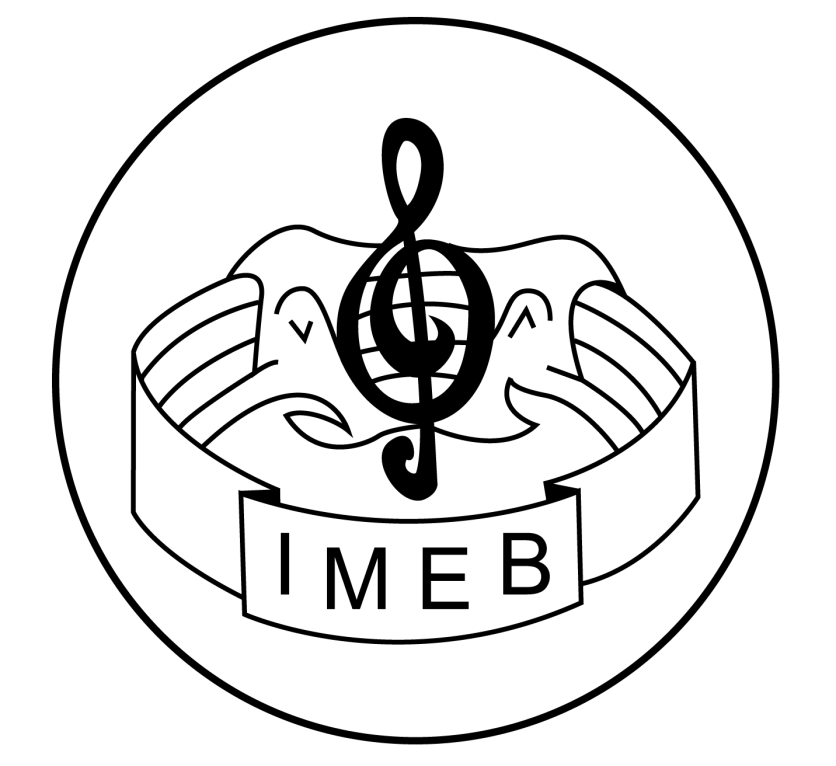  IMEB INTERNATIONAL MUSIC EXAMINATIONS BOARD  MUSIC  THEORY  SYLLABUSINTRODUCTIONThis IMEB Music Theory Syllabus aims to educate students across the disciplines of written music, instrumentation, structure/form, history and  general knowledge. The scope is broad in content and it is to be hoped will provide a platform for acquiring further knowledge.   NB   International candidates should substitute ‘Australiana’ with ‘International’Each examination paper is valued at 100 %. Marks are allocated to each section or question to total 100 marks.PRELIMINARY GRADE          (One Hour)       Pass:  60 marksNB:  To satisfactorily complete this Preliminary Grade Theory Examination paper, the candidate should have a thorough knowledge of the following FOUR areas:NOTATIONThe Treble or G ClefThe notes in the Treble Staff/Stave – from Middle C up to Top FThe Bass or F ClefThe notes in the Bass Staff/Stave – from Middle C down to Low FThe Staff/StaveSharps, Flats, Natural signs and their useAdding stems correctly to notes within the given range			                35 marksTIME SIGNATURES2/44/4C Common Time									 15 marksSIGNSBar linesDouble bar lines									10 marksRHYTHMSemibreve or Whole NoteMinim or Half NoteCrotchet or Quarter NoteAdding bar lines and time signatures to a given rhythm   (FOUR bars)Completing bars by adding a note or notes as required    (FOUR bars maximum)(crotchets and minims)							              30 marksINSTRUMENTATIONTo identify the following instruments (pictures will be used)	violin     flute    trumpet     timpani     pianoforte				              10 marksGRADE  ONE			(One hour)  		Pass:  65 marks MUSICAL TERMSKnowledge of the following Musical Terms, abbreviations  and their English meanings	Adagio					slowly	Lento					slowly	Allegro					fast and lively	Andante				at an easy walking pace	Moderato				at a moderate speed	Rallentando  (Rall)			gradually slower	Ritenuto  (Rit)				held back/immediately slower	Crescendo  (Cresc)			gradually becoming louder	Decrescendo  (Decresc)			gradually becoming softer	Diminuendo  (Dim)			gradually becoming softer	Forte  (f)				loud	Mezzo Forte  (mf)			moderately loud	Piano  (p)				soft	Mezzo Piano  (mp)			moderately soft	Dolce					sweetly and gently			 15 marksNOTATIONThe Staff or Stave : Treble or G Clef and Bass or F Clef.Letter names including ONE leger line above and below each staff or stave.The Sharp, Flat and Natural signs.The name and length of the semibreve, minim, crotchet and quaver.			30 marksRESTSSemibreve, minim, crotchet and quaver rests.Adding ONE rest to complete a bar or bars of simple time.				  5 marksSCALESThe writing and recognition of Major Scales and their key signatures up to ONE sharpand ONE flat.   Ascending and descending.  One octave only.				25 marksTIME SIGNATURESSimple Duple      2/2     2/4      C                                          Simple Triple      3/2     ¾AND        Simple Quadruple        4/2      4/4      C (Common Time)				10 marksSIGNSTo write  AND/OR   recognise signs for :    Bracket,  bar line,  double bar lines,  slurs	  8 marksAUSTRALIANAName any TWO famous Australian music performing artists				2 marksINSTRUMENTATIONTo identify the following instruments (pictures will be used) and the sounds produced	violoncello    double bass    oboe    trombone    tuba				5 marksGRADE  TWO         ( 1½  hours)         Pass:  65 marksMUSICAL TERMSKnowledge of the following Musical Terms, abbreviations and their English meanings	A Tempo				return to former speed	Allegretto				moderately fast	Andantino				faster than andante	Animato				animated and lively	Largo 					very slow and broad	Legato 					smoothlyStaccato				detachedMeno Mosso				less movement	Presto					very fast	Vivace					lively, spirited	Vivo					lively, spirited	Fortissimo  (ff)				very loud	Pianissimo  (pp)			very soft	Cantabile 				in a singing tone	Marcato				marked	Poco					little	Scherzando				in a light playful manner	Sempre					always	Senza					without	Dal Segno  (D.S.)			from the sign				     10 marksNOTATIONThe Grand Staff or Stave. Letter names including TWO leger lines above and below staff.Semiquaver and demisemiquaver notes and rests.  The meaning of the dot after a note or rest						     20 marks SCALESThe writing and recognition of Major Scales and their key signatures up to TWO sharps and TWO flats. The writing and recognition of Harmonic Minor Scale of A.  Writing of scale degree  numbers  under the notes of a tune in the keys specified for this grade.   All scales ascending and descending. Two octaves with tones and semitones marked.				     25 marksTIME SIGNATURESSimple Triple time      3/8Compound Duple time      6/8							        5 marksRHYTHMRegular grouping of notes to show rhythmic divisions.Adding rests to complete a bar or bars of simple time.				     10 marksSIGNSTo write  AND/OR  recognise Signs for 	Loudness	Softness	Repeat marks	Triplet	Ties	Pause	Accent  marks									        5 marksCHORDSWriting a tonic triad in root position in the keys set for this grade.  Treble staff only.Key signatures will be given.								     10 marksSTRUCTURE/ FORMBinary and Ternary									        6 marksAUSTRALIANAName any TWO famous Australian Opera Singers					        4 marksINSTRUMENTATIONTo identify the following untuned percussion  instruments  (pictures will be used) and the sounds produced by each	maraccas    triangle    castanets    tambourine    bongo				        5 marksGRADE  THREE	(I½ hours)	 PASS :  65 marksMUSICAL TERMSKnowledge of the following Musical Terms, abbreviations  and their English meaningsAccelerando  (Accel)			gradually fasterAgitato					with a sense of agitation Prestissimo				as fast as possibleAllargando				becoming broaderLarghetto				slow and broadMorendo				dying awayForte Piano				loud, then immediately softStaccatissimo				very short and detachedGrazioso				gracefullyLeggiero				lightlyTranquillo				calm and tranquilCalando				reducing volume and speedEspressivo				with expressionCon moto				with a sense of motionDa capo				from the beginning			        8 marksSCALESThe writing and recognition of Major scales and their key signatures up to THREE sharps and THREE flats.  The writing and recognition of the Harmonic Minor scales of A and E. All scales ascending and descending. Two octaves, with tones and semitones marked.              	     25 marksRHYTHMRegular grouping of notes to show beat divisions. Adding rests to complete bars of simple time.					        5 marksSIGNSTo recognise  AND write signs for :	Bracket	Bar lines	Double bar lines	Slurs	Loudness	Softness	Graduation marks	Repeat marks	Triplet 	Ties	Pause	Accent marks									        6 marksTRANSCRIPTIONTo transcribe a four bar melody from Treble to Bass an octave lower  AND a four bar melody from Bass to Treble an octave higher.						     15 marksCHORDSThe tonic triad in root position in the keys specified for this grade.Key signatures, Treble and bass staves may be used.					        8 marksWORD ACCENTINGTo divide TWO lines of verse into measured beats by means of an upright line placed before the strong beat.								                      4 marks STRUCTURE/FORMRondoTheme and VariationsSonatinaStudy										        8 marksHISTORYClementi Kuhlau CzernyAND  other composers  associated with above music structures/forms relevant to,or associated with, music compositions  studied for this grade			     10 marksAUSTRALIANA Show knowledge about Kerin Bailey  AND  Miriam Hyde				        6 marksINSTRUMENTATIONTo show basic knowledge and familiarity of the sounds produced by following instruments: clavichord,  harpsichord,  organ varieties,  electronic and digital keyboards 	        5 marksGRADE   FOUR     	 (Two hours)        PASS:  65 marksMUSICAL  TERMSEnglish meanings of the listed musical terms and abbreviations where applicable	Allegro non troppo			fast, but not too fast	Attacca					go on at once	Largamente				broadly	L’istesso tempo				at the same speed	Volante					flying	Cantando				in a singing style	Smorzando				fading away	Sforzando				suddenly loud	Grave					solemn and steady	Meno mosso				less speed	Piu mosso				more speed	Tempo commodo			at an easy, comfortable speed	Tempo giusto				at a precise speedSiciliano				a simple pastoral atmosphereDa capo al fine				repeat from the top to fine sign	      7 marksSCALESThe writing and recognition of Major scales and their key signatures up to FOUR sharps and FOUR flats.  Harmonic Minor scales up to FOUR sharps and FOUR flats. Knowledge of technical scale degree names.						    25 marksCHORDSThe tonic triad in ROOT position and 1st INVERSION in the keys stated for the grade.	   10 marksTIME SIGNATURESAll simple and compound time signatures.						     5 marksRHYTHMAdding bar lines to a given FOUR bar melody.  Adding rests to incomplete bars.   	    5 marks        MELODY WRITINGTo write a melody of FOUR bars in a major key to ONE sharp or ONE flat to a given rhythm pattern.										   5 marksSTRUCTURE /FORM	Prelude and Fugue	The Baroque SuiteAllemande - Courante - Sarabande - Minuet – Gigue			10 marksHISTORYThe Baroque period, style and meaning of ‘barocco’ J S Bach HandelPurcellVivaldi The Rococo period, style and meaning of ‘rococo’ C P E BachTelemannCouperinScarlatti  AND  other  Baroque and Rococo composers  associated with above music structures/forms relevant to, or associated with, music compositions  studied for this grade	    12 marksOPERA and ORATORIOA general knowledge of the beginnings of these grand scale Vocal compositions and an     exampleof significant associated works and composers 				      5 marks AUSTRALIANAShow knowledge about any TWO the following Australian composers: 	Sonny Chua  -  Edith Harrhy  -  Dulcie Holland  -  Alfred Hill  -  May Brahe       6 marksINSTRUMENTATION Basic knowledge of the structure of  orchestral  String instruments:  to includebridge,  neck,  fingerboard,  tuning pegs,  scroll,  tail piece, body,  f hole,  top nut,  number of strings and names To show knowledge and describe the sound produced by other string instruments  to include :  acoustic guitar,  electric guitar,  mandolin,  banjo,  ukelele.		 10 marksGRADE  FIVE      (Two and a half hours)    PASS :  65 marksMUSICAL TERMSEnglish meanings of the listed musical terms and their abbreviations where applicable	Anacrusis			an upbeat or pick-up note/s	Maestoso			in confident,  majestic style	Modere				carefully observed timing	Da capo al segno		repeat from the top to specified sign	L’istesso tempo			at the same speed	Rubato 				expressive, flexible timing	Perdendosi			gradually fading away	Semplice			without ornamentation, simply	Pesante				with heavy emphasis	Poco a poco			little by little	Con brio			with spirit	Con fuoco			with fire	Cadenza			an ornamental  passage	Sopra				one hand over the other at the keyboard	Sotto voce			in an undertone, subdued			        7 marksSCALESThe writing and recognition of all Major scales with their key signatures. Writing Harmonic and Melodic Minor scales for A Minor, D Minor, E Minor, G Minor and B Minor.		     20 marksMELODY WRITINGTo write  a melody of FOUR bars in a Major or Minor key up to TWO sharps or TWO flats.The opening notes of the melody will be given.						     10 marksHARMONYTo show a knowledge of ROOT position and 1st INVERSION  of Major and Minor chords.	        5 marksTRANSCRIPTIONThe transcription of an EIGHT bar melody from Treble to Bass				        5 marksSTRUCTURE/FORMThe Sonata Form:Introduction - Exposition - Development - Recapitulation - Coda (and Transitional passages)   6 marksSET WORKOne movement of any Classical Period Sonata to be studied for comprehensive analysis        10 marksHISTORY The Classical Period  :   Haydn  -  Mozart  -  Beethoven				     10 marks			OPERA and ORATORIOA general knowledge of the development of these large scale Vocal productions and supported by examples of significant associated works and composers				                    10 marksAUSTRALIANAShow researched knowledge of any TWO Australian composers whose works have been studied and performed up to and including Grade 5, showing brief analysis of the TWO works selected/studied											     10 marks INSTRUMENTATIONTo show basic knowledge of reed instruments, tone, range and sounds produced by Woodwind instruments:    flute,  clarinet,  oboe,  cor anglais,  recorder,  saxophone,  bassoon.                    7 marksGRADE  SIX		   (3 hours)	         PASS :  65 marksSCALESThe writing and recognition of all Major and Harmonic and Melodic Minor scales		     20 marksHARMONYTo harmonise a simple EIGHT bar melody in FOUR part vocal styleThe vocabulary to include ROOT position, 1st INVERSION, Major and Minor triads    	     20 marksMELODY WRITINGTo write an EIGHT bar melody in any Major or Minor key.   Opening notes will be given			ORTo write a melody to a given FOUR line verse						     10 marksMODULATIONSRecognition in melodies of modulation to the dominant, sub-dominant or to the relative Major or Minor										        5 marksSTRUCTURE/FORMThe development of the Classical Orchestral Symphony					        5 marksSET WORKOne movement from any Orchestral Symphony from the Classical or Romantic period to be studied for comprehensive analysis								     10 marksHISTORYRomantic Period :  to include  Schubert, Weber,  Mendelssohn,  Schumann, Tchaikovski          10 marksART SONGShow an understanding of the development of this music genre in Romanticism and familiarity with an example of significant associated works and composers			                      5 marksINFLUENCESName ANY single performer or composer or group or music ensemble of 20th Century and describe  the significance of their contribution to, and influence on, music in western society.	        5 marksAUSTRALIANAWrite what you understand about the function of ‘Ars Viva’ in Australia			        5 marksINSTRUMENTATIONTo display basic knowledge of tone, range and sounds produced by Tuned Percussion:  glockenspiel - xylophone - marimba - metallophone - tubular bells         5 marksGRADE  SEVEN             (3 hours)            PASS :   65 marksSCALES, INTERVALS and RUDIMENTSQuestions similar to preceding grades but more challenging and advanced		     20 marks  HARMONYTo harmonise and EIGHT bar melody in FOUR part harmony.  The vocabulary must include Major and Minor triads and their inversions, cadential and passing 6/4s, resolution and use of the dominant 7th in root position and modulation to relate keys     					     20 marksMELODY WRITINGTo write an EIGHT bar melody in Major or Minor key with or without a given opening.Modulation to a related key is an expectation			ORTo write a melody to a given FOUR line verse. Modulation to a related key is expected.         10 marksORCHESTRATo show a general knowledge of the formation of symphony orchestra and the location of each orchestral section in relation to conductor						      5 marksSTRUCTURE/FORMThe development of the Concerto and the rise of the Virtuoso.  General overview supported by reference to an example of significant associated works and composers			    10 marksSET WORKOne movement from any Concerto to be studied for comprehensive analysis		    10 marksHISTORYRomantic composers to include: Chopin , Liszt, Brahms, Paganini, Saint-Saens, GriegImpressionist composers to include:  Debussy,  Delius,  Ravel			   10 marksPIANOFORTE/KEYBOARDGeneral knowledge of the development of the Pianoforte from Bartolomeo Cristofori’s invention of the first model of this instrument , through the variations to contemporary electronic models											     5 marksAUSTRALIANAWrite succinct information about TWO of the following Australian composers:        Elena Kats-Chernin  -  Glen Carter-Varney  -  David Urquart-Jones  -  Bradley Eustace     5 marksINSTRUMENTATIONTo identify and show basic knowledge of the uses, tone, range and sounds produced by 	cornet,   bugle,   Sousaphone,   Wagner tuba,   euphonium,   French horn                   5 marksGRADE  EIGHT            (3 hours)           PASS :   65 marksSCALESThe writing and recognition of Lydian, Phrygian and Locrian modes and the tones and semi-tones within each mode									10 marksTRANSPOSITIONTo transpose a melody of EIGHT bars into any selected key				10 marksDEFINITIONSSuccinct definitions to explain the following, supported by name of example if applicable:	Concert OvertureProgramme MusicConcerto GrossoCanonBasso ContinuoRhapsodyBarcarolleAcciaccaturaAppogiaturaAlberti BassNocturneElegieEtudeFantasieGavotteSaltarelloTarantellaPavane Mazurka Cakewalk									10 marks20th CENTURY DEVELOPMENTSShow basic knowledge of the following 20th Century music developments, supported  by example, influences, composers, dates etc:	Aleatory musicMusique concreteLoop musicJazz influencesAtonalitySerialismMinimalism Microtonal musicNeoclassicismComputerised music				20 marksINSTRUMENTATIONName countries/regions closely associated with the following instruments:	Didgeridoo	Bagpipes	Piano accordion	Uillean pipe	Alpen horn	GamelanSitarKoto										     5 marksFREE COUNTERPOINTTo add a flowing and rhythmic melodic part above or below a given part in the style of the opening provided										   10 marksNATIONAL  DEVELOPMENTS/INFLUENCESShow basic knowledge of Nationalism in music supported by examples,  eg:Russian:  Mussorgsky,  Rimsky-Korsakov,  Rachmaninov,  Prokofiev,  StravinskyFrench:  Satie,  Poulenc,  MessiaenItaly:  Rossini, RespighiHungary:  Bartok, KodalyAmerica:  Ives, Copeland, Cage, GershwinGreat Britain: Elgar, Delius, BrittenGermany:  Stockhausen, Hindemith, BruchSpain: de Falla, AlbenizAustria:  MahlerScandinavia:  Sibelius, GriegAustralia: Grainger, Sculthorpe, Vine 						20 marksMUSIC  DRAMA  DEVELOPMENTSShow basic knowledge of the development of Vocal/Choral music and drama works for stage, eg: Music-Drama: Wagner  Operetta:  Gilbert and Sullivan  Viennese Operetta:  LeharMusical Comedy:  Rodgers and Hammerstein  Broadway Musical: BernsteinModern Musical Theatre : Lloyd-Webber 					10 marksAUSTRALIANAWrite researched information on  ANY  famous Australian ‘Classical’ music performer         5 marksASSOCIATE  MUSIC :  IMEB       (3 hours)This paper consists of 5 sections each valued at 20 marksEither a short essay (approx. 250 words) or 4 short answers to questions offered.This section focuses on the variety of Structure/Forms of music composition between 1600 and 2000 (eg: Suite, Fugue, Sonata, Aria etc ). Seven options will be offered from which 4 examples should be selected.Focussing on Music Rudiments, this section consists of 7 questions from which the candidate will select  5 to discuss/explain. Each question is valued at 4 marks.The content covered may include: terms, signs, ornaments, transposition, intervals, time signatures, keys and scales, grouping, completing bars with note and/or rests etc and any other area or component from the grade theory syllabus.This section focuses on a 4-part Harmony in 4-part vocal style of between 8-12 bars.All Major and Minor  chords,  Dominant 7ths,  Diminished chords including Diminished 7ths,  and Modulation to related keys.This section is to be answered  in 2 parts:2-part Harmony using imitation and using the harmonic resources in Question 3Melody writing to either a given opening or to a stanza of verseA short essay (approx. 250 words)  on the overall development of Music Styles and P	eriods listed below, or 4 short answers to specific questions based onBaroque  -  Classical  -  Romantic  -  20th Century
 ___________________________________________________________________________LICENTIATE MUSIC :  IMEB		(3 hours)Questions for the Licentiate in Music Theory will follow the format and style of the Associate examination  paper (above), but more depth and comprehensive, detailed knowledge and content in answers is an expectation.   INTERNATIONAL MUSIC EXAMINATIONS BOARD (AUSTRALIA)                                                                                                Intellectual property of T.Smith and D. Hines                                   musictheorysyllabus2012